  							      КОМИССИЯ ПО ОБЕСПЕЧЕНИЮ                                                                                                                                       БЕЗОПАСНОСТИ ДОРОЖНОГО ДВИЖЕНИЯ БЕЗОПАСНЫЕ КАНИКУЛЫ      СОБЛЮДАЙТЕ ПРАВИЛА ДОРОЖНОГО ДВИЖЕНИЯ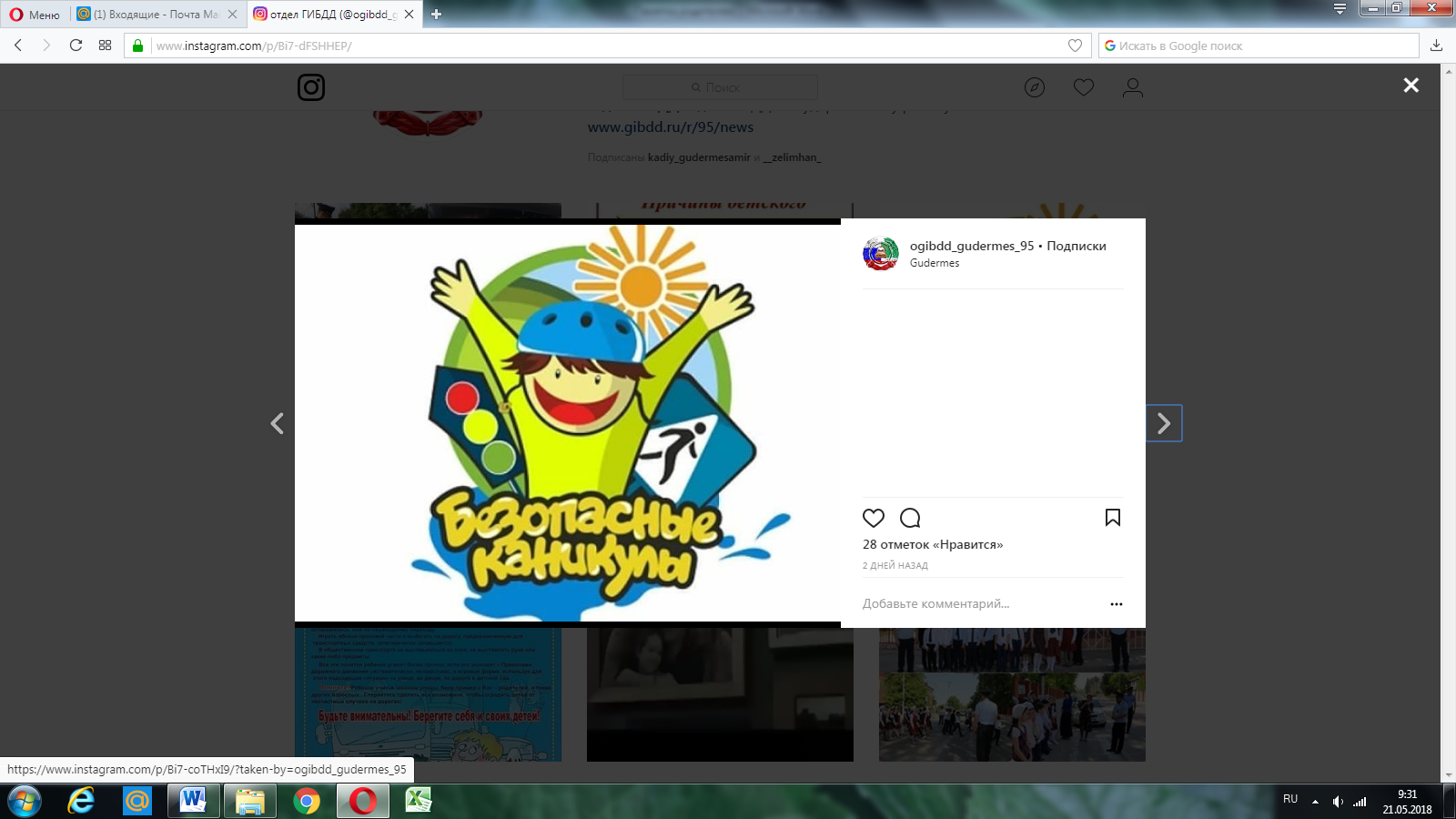 